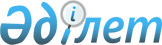 О внесении изменений в решение Ордабасинского районного маслихата от 21 декабря 2012 года № 11/1 "О районном бюджете на 2013-2015 годы"
					
			Утративший силу
			
			
		
					Решение Ордабасинского районного маслихата Южно-Казахстанской области от 12 декабря 2013 года № 25/1. Зарегистрировано Департаментом юстиции  Южно-Казахстанской области 13 декабря 2013 года № 2435. Утратило силу в связи с истечением срока применения - (письмо Ордабасинского районного маслихата Южно-Казахстанской области от 24 января 2014 года № 15)      Сноска. Утратило силу в связи с истечением срока применения - (письмо Ордабасинского районного маслихата Южно-Казахстанской области от 24.01.2014 № 15).      Примечание РЦПИ.

      В тексте документа сохранена пунктуация и орфография оригинала.

      В соответствии с пунктом 5 статьи 109 Бюджетного кодекса Республики Казахстан от 4 декабря 2008 года, подпунктом 1) пункта 1 статьи 6 Закона Республики Казахстан от 23 января 2001 года «О местном государственном управлении и самоуправлении в Республике Казахстан» и решением Южно-Казахстанского областного маслихата от 10 декабря 2013 года № 21/172-V «О внесении изменений и дополнений в решение Южно-Казахстанского областного маслихата от 7 декабря 2012 года № 9/71-V «Об областном бюджете на 2013-2015 годы», зарегистрированного в Реестре государственной регистрации нормативных правовых актов за № 2421, Ордабасинский районный маслихат РЕШИЛ:



      1. Внести в решение Ордабасинского районного маслихата от 21 декабря 2012 года № 11/1 «О районном бюджете на 2013-2015 годы» (зарегистрировано в Реестре государственной регистрации нормативных правовых актов за № 2193, опубликовано 19 января 2013 года в газете «Ордабасы оттары») следующие изменения:



      пункт 1 изложить в новой редакции:

      «1. Утвердить районный бюджет Ордабасынского района на 2013-2015 годы согласно приложению 1 соответственно, в том числе на 2013 год в следующих объемах:

      1) доходы – 7 185 611 тысяч тенге, в том числе по:

      налоговым поступлениям – 669 109 тысяч тенге;

      неналоговым поступлениям – 3 000 тысяч тенге;

      поступлениям от продажи основного капитала – 25 517 тысяч тенге;

      поступлениям трансфертов – 6 487 985 тысяч тенге;

      2) затраты – 7 268 838 тысяч тенге;

      3) чистое бюджетное кредитование – 23 697 тысяч тенге, в том числе:

      бюджетные кредиты – 36 351 тысяч тенге;

      погашение бюджетных кредитов – 12 654 тысяч тенге;

      4) сальдо по операциям с финансовыми активами – 19 195 тысяч тенге, в том числе:

      приобретение финансовых активов – 19 195 тысяч тенге;

      поступление от продажи финансовых активов государства – 0;

      5) дефицит (профицит) бюджета – - 126 119 тысяч тенге;

      6) финансирование дефицита (использование профицита) бюджета – 126 119 тысяч тенге, в том числе;

      поступление займов – 36 351 тысяч тенге;

      погашение займов – 11 536 тысяч тенге;

      используемые остатки бюджетных средств – 101 304 тысяч тенге.».



      Приложения 1, 5 к указанному решению изложить в новой редакции согласно приложениям 1, 2 к настоящему решению.



      2. Настоящее решение вводится в действие с 1 января 2013 года. 

      

      Председатель сессии районного маслихата    С. Абжалов       Исполняющий обязанности секретаря

      районного маслихата                        Б. Садвахасов

      Приложение 1 к решению

      Ордабасинского районного маслихата

      от 12 декабря 2013 года № 25/1

      

      Приложение 1 к решению

      Ордабасинского районного маслихата

      от 21 декабря 2012 года № 11/1       Районный бюджет на 2013 год

      Приложение 2 к решению

      Ордабасинского районного маслихата

      от 12 декабря 2013 года № 25/1

      

      Приложение 5 к решению

      Ордабасинского районного маслихата

      от 21 декабря 2012 года № 11/1       Перечень бюджетных программ каждого сельского округа районного бюджета на 2013-2015 годы      продолжение таблицы
					© 2012. РГП на ПХВ «Институт законодательства и правовой информации Республики Казахстан» Министерства юстиции Республики Казахстан
				Категория Категория Категория НаименованиеСумма, тысяч тенге КлассКлассКлассСумма, тысяч тенге ПодклассПодклассСумма, тысяч тенге 1 1 1 231. ДОХОДЫ7 185 6111Налоговые поступления669 10901Подоходный налог241 9332Индивидуальный подоходный налог241 93303Социальный налог198 4621Социальный налог198 46204Hалоги на собственность1937881Hалоги на имущество1325953Земельный налог122054Hалог на транспортные средства464215Единый земельный налог256705Внутренние налоги на товары, работы и услуги26 8502Акцизы106603Поступления за использование природных и других ресурсов3 0184Сборы за ведение предпринимательской и профессиональной деятельности130675Налог на игорный бизнес10507Прочие налоги72601Прочие налоги72608Обязательные платежи, взимаемые за совершение юридически значимых действий и (или) выдачу документов уполномоченными на то государственными органами или должностными лицами73501Государственная пошлина73502Неналоговые поступления3 00001Доходы от государственной собственности1 5871Поступления части чистого дохода государственных предприятий353Дивиденды на государственные пакеты акций, находящиеся в государственной собственности355Доходы от аренды имущества, находящегося в государственной собственности1 51706Прочие неналоговые поступления14131Прочие неналоговые поступления14133Поступления от продажи основного капитала25 51701Продажа государственного имущества, закрепленного за государственными учреждениями4 0431Продажа государственного имущества, закрепленного за государственными учреждениями4 04303Продажа земли и нематериальных активов214741Продажа земли214744Поступления трансфертов6 487 98502Трансферты из вышестоящих органов государственного управления6 487 9852Трансферты из областного бюджета6 487 985Функциональная группа    НаименованиеФункциональная группа    НаименованиеФункциональная группа    НаименованиеФункциональная группа    НаименованиеФункциональная группа    НаименованиеСумма, тысяч тенге Функциональная подгруппаФункциональная подгруппаФункциональная подгруппаФункциональная подгруппаСумма, тысяч тенге Администратор бюджетных программАдминистратор бюджетных программАдминистратор бюджетных программСумма, тысяч тенге ПрограммаПрограммаСумма, тысяч тенге 1111232. ЗАТРАТЫ7 268 83801Государственные услуги общего характера334 9361Представительные, исполнительные и другие органы, выполняющие общие функции государственного управления311 560112Аппарат маслихата района (города областного значения)15 791001Услуги по обеспечению деятельности маслихата района (города областного значения)15 451003Капитальные расходы государственного органа340122Аппарат акима района (города областного значения)70 612001Услуги по обеспечению деятельности акима района (города областного значения)69 127003Капитальные расходы государственного органа1 485123Аппарат акима района в городе, города районного значения, поселка, аула (села), аульного (сельского) округа225 157001Услуги по обеспечению деятельности акима района в городе, города районного значения, поселка, аула (села), аульного (сельского) округа145 379022Капитальные расходы государственного органа4 138032Капитальные расходы подведомственных государственных учреждений и организаций75 6402Финансовая деятельность863459Отдел экономики и финансов района (города областного значения)863003Проведение оценки имущества в целях налогообложения863010Приватизация, управление коммунальным имуществом, постприватизационная деятельность и регулирование споров, связанных с этим09Прочие государственные услуги общего характера22 513459Отдел экономики и финансов района (города областного значения)22 513001Услуги по реализации государственной политики в области формирования и развития экономической политики, государственного планирования, исполнения бюджета и управления коммунальной собственностью района (города областного значения)22 172015Капитальные расходы государственного органа34102Оборона110 7431Военные нужды9 335122Аппарат акима района (города областного значения)9 335005Мероприятия в рамках исполнения всеобщей воинской обязанности9 3352Организация работы по чрезвычайным ситуациям101 408122Аппарат акима района (города областного значения)101 408006Предупреждение и ликвидация чрезвычайных ситуаций масштаба района (города областного значения)99 540007Мероприятия по профилактике и тушению степных пожаров районного (городского) масштаба, а также пожаров в населенных пунктах, в которых не созданы органы государственной противопожарной службы1 86803Общественный порядок, безопасность, правовая, судебная, уголовно-исполнительная деятельность2 0731Правоохранительная деятельность2 073458Отдел жилищно-коммунального хозяйства, пассажирского транспорта и автомобильных дорог района (города областного значения)2 073021Обеспечение безопасности дорожного движения в населенных пунктах2 07304Образование5 437 3461Дошкольное воспитание и обучение692 351123Аппарат акима района в городе, города районного значения, поселка, аула (села), аульного (сельского) округа229 294004Поддержка организаций дошкольного воспитания и обучения2 138041Реализация государственного образовательного заказа в дошкольных организациях образования227 156464Отдел образования района (города областного значения)463 057009Обеспечение деятельности организаций дошкольного воспитания и обучения345040Реализация государственного образовательного заказа в дошкольных организациях образования462 7122Начальное, основное среднее и общее среднее образование4 136 755123Аппарат акима района в городе, города районного значения, поселка, аула (села), аульного (сельского) округа6 344005Организация бесплатного подвоза учащихся до школы и обратно в аульной (сельской) местности6 344464Отдел образования района (города областного значения)4 130 411003Общеобразовательное обучение4 065 536006Дополнительное образование для детей64 8759Прочие услуги в области образования608 240464Отдел образования района (города областного значения)188 020001Услуги по реализации государственной политики на местном уровне в области образования 7 808005Приобретение и доставка учебников, учебно-методических комплексов для государственных учреждений образования района (города областного значения)59 592012Капитальные расходы государственного органа89015Ежемесячные выплаты денежных средств опекунам (попечителям) на содержание ребенка-сироты (детей-сирот), и ребенка (детей), оставшегося без попечения родителей за счет трансфертов из республиканского бюджета16 980020Обеспечение оборудованием, программным обеспечением детей-инвалидов, обучающихся на дому за счет трансфертов из республиканского бюджета11 734067Капитальные расходы подведомственных государственныхучреждений и организаций91 817472Отдел строительства, архитектуры и градостроительства района (города областного значения)420 220037Строительство и реконструкция объектов образования420 22005Здравоохранение09Прочие услуги в области здравоохранения0123Аппарат акима района в городе, города районного значения, поселка, аула (села), аульного (сельского) округа0002Организация в экстренных случаях доставки тяжелобольных людей до ближайшей организации здравоохранения, оказывающей врачебную помощь006Социальная помощь и социальное обеспечение286 4482Социальная помощь261 032451Отдел занятости и социальных программ района (города областного значения)261 032002Программа занятости14 173004Оказание социальной помощи на приобретение топлива специалистам здравоохранения, образования, социального обеспечения, культуры и спорта в сельской местности в соответствии с законодательством Республики Казахстан11 415005Государственная адресная социальная помощь7 603006Оказание жилищной помощи5007Социальная помощь отдельным категориям нуждающихся граждан по решениям местных представительных органов8 410010Материальное обеспечение детей-инвалидов, воспитывающихся и обучающихся на дому1 729014Оказание социальной помощи нуждающимся гражданам на дому23 852016Государственные пособия на детей до 18 лет184 003017Обеспечение нуждающихся инвалидов обязательными гигиеническими средствами и предоставление услуг специалистами жестового языка, индивидуальными помощниками в соответствии с индивидуальной программой реабилитации инвалида9 8429Прочие услуги в области социальной помощи и социального обеспечения25 416451Отдел занятости и социальных программ района (города областного значения)25 416001Услуги по реализации государственной политики на местном уровне в области обеспечения занятости и реализации социальных программ для населения23 996011Оплата услуг по зачислению, выплате и доставке пособий и других социальных выплат1 290021Капитальные расходы государственного органа13007Жилищно-коммунальное хозяйство176 7791Жилищное хозяйство59 133458Отдел жилищно-коммунального хозяйства, пассажирского транспорта и автомобильных дорог района (города областного значения)19 288041Ремонт и благоустройство объектов в рамках развития сельских населенных пунктов по Программе занятости 202019 288464Отдел образования района (города областного значения)2 920026Ремонт объектов в рамках развития сельских населенных пунктов по Программе занятости 20202 920472Отдел строительства, архитектуры и градостроительства района (города областного значения)36 925003Проектирование, строительство и (или) приобретение жилья коммунального жилищного фонда 8 955004Проектирование, развитие, обустройство и (или) приобретение инженерно-коммуникационной инфраструктуры 27 9702Коммунальное хозяйство69 458458Отдел жилищно-коммунального хозяйства, пассажирского транспорта и автомобильных дорог района (города областного значения)50 229012Функционирование системы водоснабжения и водоотведения50 229472Отдел строительства, архитектуры и градостроительства района (города областного значения)19 229006Развитие системы водоснабжения и водоотведения19 2293Благоустройство населенных пунктов48 188123Аппарат акима района в городе, города районного значения, поселка, аула (села), аульного (сельского) округа6 185008Освещение улиц населенных пунктов2 681009Обеспечение санитарии населенных пунктов1 508011Благоустройство и озеленение населенных пунктов1 996458Отдел жилищно-коммунального хозяйства, пассажирского транспорта и автомобильных дорог района (города областного значения)42 003015Освещение улиц в населенных пунктах12 604016Обеспечение санитарии населенных пунктов11 425017Содержание мест захоронений и захоронение безродных0018Благоустройство и озеленение населенных пунктов17 97408Культура, спорт, туризм и информационное пространство209 4041Деятельность в области культуры51 933455Отдел культуры и развития языков района (города областного значения)51 933003Поддержка культурно-досуговой работы51 9332Спорт75 889465Отдел физической культуры и спорта района (города областного значения)74 907005Развитие массового спорта и национальных видов спорта 63 420006Проведение спортивных соревнований на районном (города областного значения) уровне4 081007Подготовка и участие членов сборных команд района (города областного значения) по различным видам спорта на областных спортивных соревнованиях7 406472Отдел строительства, архитектуры и градостроительства района (города областного значения)982008Развитие объектов спорта и туризма9823Информационное пространство51 637455Отдел культуры и развития языков района (города областного значения)40 708006Функционирование районных (городских) библиотек39 156007Развитие государственного языка и других языков народа Казахстана1 552456Отдел внутренней политики района (города областного значения)10 929002Услуги по проведению государственной информационной политики через газеты и журналы 8 881005Услуги по проведению государственной информационной политики через телерадиовещание2 0489Прочие услуги по организации культуры, спорта, туризма и информационного пространства29 945455Отдел культуры и развития языков района (города областного значения)7 364001Услуги по реализации государственной политики на местном уровне в области развития языков и культуры5 112032Капитальные расходы подведомственных государственных учреждений и организаций2 252456Отдел внутренней политики района (города областного значения)16 159001Услуги по реализации государственной политики на местном уровне в области информации, укрепления государственности и формирования социального оптимизма граждан8 256003Реализация региональных программ в сфере молодежной политики6 903006Капитальные расходы государственного органа0032Капитальные расходы подведомственных государственных учреждений и организаций1 000465Отдел физической культуры и спорта района (города областного значения)6 422001Услуги по реализации государственной политики на местном уровне в сфере физической культуры и спорта4 904032Капитальные расходы подведомственных государственных учреждений и организаций1 51810Сельское, водное, лесное, рыбное хозяйство, особо охраняемые природные территории, охрана окружающей среды и животного мира, земельные отношения231 7821Сельское хозяйство90 195472Отдел строительства, архитектуры и градостроительства района (города областного значения)17 191010Развитие объектов сельского хозяйства17 191473Отдел ветеринарии района (города областного значения)33 874001Услуги по реализации государственной политики на местном уровне в сфере ветеринарии8 050005Обеспечение функционирования скотомогильников (биотермических ям) 1 605006Организация санитарного убоя больных животных160007Организация отлова и уничтожения бродячих собак и кошек2 390008Возмещение владельцам стоимости изымаемых и уничтожаемых больных животных, продуктов и сырья животного происхождения501009Проведение ветеринарных мероприятий по энзоотическим болезням животных19 473010Проведение мероприятий по идентификации сельскохозяйственных животных1 695477Отдел сельского хозяйства и земельных отношений района (города областного значения) 39 130001Услуги по реализации государственной политики на местном уровне в сфере сельского хозяйства и земельных отношений29 573003Капитальные расходы государственного органа 145099Реализация мер по оказанию социальной поддержки специалистов9 4126Земельные отношения1 800477Отдел сельского хозяйства и земельных отношений района (города областного значения) 1 800009Земельно-хозяйственное устройство населенных пунктов1 8009Прочие услуги в области сельского, водного, лесного, рыбного хозяйства, охраны окружающей среды и земельных отношений139 787473Отдел ветеринарии района (города областного значения)139 787011Проведение противоэпизоотических мероприятий139 78711Промышленность, архитектурная, градостроительная и строительная деятельность100 8622Архитектурная, градостроительная и строительная деятельность100 862472Отдел строительства, архитектуры и градостроительства района (города областного значения)100 862001Услуги по реализации государственной политики в области строительства, архитектуры и градостроительства на местном уровне19 923013Разработка схем градостроительного развития территории района, генеральных планов городов районного (областного) значения, поселков и иных сельских населенных пунктов78 618015Капитальные расходы государственных органов2 32112Транспорт и коммуникации210 7241Автомобильный транспорт210 724458Отдел жилищно-коммунального хозяйства, пассажирского транспорта и автомобильных дорог района (города областного значения)210 724023Обеспечение функционирования автомобильных дорог105 778045Капитальный и средний ремонт автомобильных дорог районного значения и улиц населенных пунктов104 94613Прочие123 4401Регулирование экономической деятельности4 521469Отдел предпринимательства района (города областного значения)4 521001Услуги по реализации государственной политики на местном уровне в области развития предпринимательства и промышленности 4 161004Капитальные расходы государственного органа3609Прочие118 919458Отдел жилищно-коммунального хозяйства, пассажирского транспорта и автомобильных дорог района (города областного значения)101 308001Услуги по реализации государственной политики на местном уровне в области жилищно-коммунального хозяйства, пассажирского транспорта и автомобильных дорог 14 776013Капитальные расходы государственного органа2 377040Реализация мер по содействию экономическому развитию регионов в рамках Программы «Развитие регионов» 84 155459Отдел экономики и финансов района (города областного значения)17 611008Разработка технико-экономического обоснования местных бюджетных инвестиционных проектов и концессионных проектов и проведение его экспертизы7 000012Резерв местного исполнительного органа района (города областного значения) 10 61114Обслуживание долга161Обслуживание долга16459Отдел экономики и финансов района (города областного значения)16021Обслуживание долга местных исполнительных органов по выплате вознаграждений и иных платежей по займам из областного бюджета1615Трансферты44 2851Трансферты44 285459Отдел экономики и финансов района (города областного значения)44 285006Возврат неиспользованных (недоиспользованных) целевых трансфертов36 523024Целевые текущие трансферты в вышестоящие бюджеты в связи с передачей функций государственных органов из нижестоящего уровня государственного управления в вышестоящий7 7623. ЧИСТОЕ БЮДЖЕТНОЕ КРЕДИТОВАНИЕ23 697Функциональная группа    НаименованиеФункциональная группа    НаименованиеФункциональная группа    НаименованиеФункциональная группа    НаименованиеФункциональная группа    НаименованиеСумма, тысяч тенге Функциональная подгруппаФункциональная подгруппаФункциональная подгруппаФункциональная подгруппаСумма, тысяч тенге Администратор бюджетных программАдминистратор бюджетных программАдминистратор бюджетных программСумма, тысяч тенге ПрограммаПрограммаСумма, тысяч тенге Бюджетные кредиты36 35110Сельское, водное, лесное, рыбное хозяйство, особо охраняемые природные территории, охрана окружающей среды и животного мира, земельные отношения36 3511Сельское хозяйство36 351454Отдел предпринимательства и сельского хозяйства района (города областного значения)36 351004Бюджетные кредиты для реализации мер социальной поддержки специалистов36 351Функциональная группа    НаименованиеФункциональная группа    НаименованиеФункциональная группа    НаименованиеФункциональная группа    НаименованиеФункциональная группа    НаименованиеСумма, тысяч тенге Функциональная подгруппаФункциональная подгруппаФункциональная подгруппаФункциональная подгруппаСумма, тысяч тенге Администратор бюджетных программАдминистратор бюджетных программАдминистратор бюджетных программСумма, тысяч тенге ПрограммаПрограммаСумма, тысяч тенге Погашение бюджетных кредитов12 6545Погашение бюджетных кредитов12 65401Погашение бюджетных кредитов12 6541Погашение бюджетных кредитов, выданных из государственного бюджета12 6544. САЛЬДО ПО ОПЕРАЦИЯМ С ФИНАНСОВЫМИ АКТИВАМИ19 195Приобретение финансовых активов19 19513Прочие19 1959Прочие19 195458Отдел жилищно-коммунального хозяйства, пассажирского транспорта и автомобильных дорог района (города областного значения)19 195065Формирование или увеличение уставного капитала юридических лиц19 195Поступления от продажи финансовых активов государства05. ДЕФИЦИТ (ПРОФИЦИТ) БЮДЖЕТА-126 1196. ФИНАНСИРОВАНИЕ ДЕФИЦИТА (ИСПОЛЬЗОВАНИЕ ПРОФИЦИТА) БЮДЖЕТА126 119Функциональная группа    НаименованиеФункциональная группа    НаименованиеФункциональная группа    НаименованиеФункциональная группа    НаименованиеФункциональная группа    НаименованиеСумма, тысяч тенге Функциональная подгруппаФункциональная подгруппаФункциональная подгруппаФункциональная подгруппаСумма, тысяч тенге Администратор бюджетных программАдминистратор бюджетных программАдминистратор бюджетных программСумма, тысяч тенге ПрограммаПрограммаСумма, тысяч тенге Поступление займов36 3517Поступление займов36 35101Внутренние государственные займы36 3512Договоры займа36 351Функциональная группа    НаименованиеФункциональная группа    НаименованиеФункциональная группа    НаименованиеФункциональная группа    НаименованиеФункциональная группа    НаименованиеСумма, тысяч тенге Функциональная подгруппаФункциональная подгруппаФункциональная подгруппаФункциональная подгруппаСумма, тысяч тенге Администратор бюджетных программАдминистратор бюджетных программАдминистратор бюджетных программСумма, тысяч тенге ПрограммаПрограммаСумма, тысяч тенге Погашение займов11 53616Погашение займов11 5361Погашение займов11 536459Отдел экономики и финансов района (города областного значения)11 536005Погашение долга местного исполнительного органа перед вышестоящим бюджетом11 536Функциональная группа    НаименованиеФункциональная группа    НаименованиеФункциональная группа    НаименованиеФункциональная группа    НаименованиеФункциональная группа    НаименованиеСумма, тысяч тенге Функциональная подгруппаФункциональная подгруппаФункциональная подгруппаФункциональная подгруппаСумма, тысяч тенге Администратор бюджетных программАдминистратор бюджетных программАдминистратор бюджетных программСумма, тысяч тенге ПрограммаПрограммаСумма, тысяч тенге Используемые остатки бюджетных средств101 3048Используемые остатки бюджетных средств101 3041Остатки бюджетных средств101 304001Свободные остатки бюджетных средств101 304№Функциональная группаФункциональная группаФункциональная группаФункциональная группаНаименованиеСумма, тысяч тенге№Функциональная подгруппаФункциональная подгруппаФункциональная подгруппаФункциональная подгруппаСумма, тысяч тенге№Администратор бюджетных программАдминистратор бюджетных программАдминистратор бюджетных программСумма, тысяч тенге№ПрограммаПрограммаСумма, тысяч тенге12. ЗАТРАТЫ466980201Государственные услуги общего характера22515731Представительные, исполнительные и другие органы, выполняющие общие функции государственного управления2251574123Аппарат акима района в городе, города районного значения, поселка, аула (села), аульного (сельского) округа2251575001Услуги по обеспечению деятельности акима района в городе, города районного значения, поселка, аула (села), аульного (сельского) округа1453796022Капитальные расходы государственного органа41387032Капитальные расходы подведомственных государственных учреждений и организаций75640804Образование23563891Дошкольное воспитание и обучение22929410123Аппарат акима района в городе, города районного значения, поселка, аула (села), аульного (сельского) округа22929411004Поддержка организаций дошкольного воспитания и обучения213812041Реализация государственного образовательного заказа в дошкольных организациях образования227156132Начальное, основное среднее и общее среднее образование634414123Аппарат акима района в городе, города районного значения, поселка, аула (села), аульного (сельского) округа634415005Организация бесплатного подвоза учащихся до школы и обратно в аульной (сельской) местности63441605Здравоохранение0179Прочие услуги в области здравоохранения018123Аппарат акима района в городе, города районного значения, поселка, аула (села), аульного (сельского) округа019002Организация в экстренных случаях доставки тяжелобольных людей до ближайшей организации здравоохранения, оказывающей врачебную помощь02007Жилищно-коммунальное хозяйство6185213Благоустройство населенных пунктов618522123Аппарат акима района в городе, города районного значения, поселка, аула (села), аульного (сельского) округа618523008Освещение улиц населенных пунктов268124009Обеспечение санитарии населенных пунктов150825011Благоустройство и озеленение населенных пунктов1996№наименование сельских округовнаименование сельских округовнаименование сельских округовнаименование сельских округовнаименование сельских округовнаименование сельских округовнаименование сельских округовнаименование сельских округовнаименование сельских округовнаименование сельских округов№БадамБөгенБөржарЖеңісҚарақұмҚараспанҚажымұқанТөртколШұбарШұбарсу1513182570128704225333000437876100659120350315371829822389411767125541051711159162621974091516136261412232389411767125541051711159162621974091516136261412242389411767125541051711159162621974091516136261412252345611567122541031710959157621830016016133261342264382003002002005008005003007007000000640750000082668313444154001152618194207418059828194172303628926683134441460311526181941950480598275121723001026683134441460311526181941950480598275121723001134116412080195847832878401226342132801448311446179991942079815272251714601300797001237068203628140079700123706820362815007970012370682036281600000000001700000000001800000000001900000000020741490750490651873321640681548217414907504906518733216406815482274149075049065187332164068154823321214428214321428019532123924206116161115116231023117315925214160161161214214321214187150